Ср-18	07.04.2020		МДК02.01 – 2часа.Задание.Подготовить конспект (презентацию, реферат) по теме:Строповка грузов, применяемых для слесарно-сборочных, слесарно-ремонтных работах.Источники информации:Долгих, А. И. Слесарные работы : учебное пособие / А.И. Долгих, С.В. Фокин, О.Н. Шпортько. - Москва : Альфа-М : ИНФРА-М, 2016. - 528 с. : ил. - (Мастер). - ISBN 978-5-16-100050-2. - Текст : электронный. - URL: https://znanium.com/catalog/product/941923Ипатов П.П., Френкель А.Ф. Монтажные подъемно-транспортные механизмы и такелажные работы. Учебное пособие для техникумовДодонов Б.П., Лифанов В.А. Грузоподъемные и транспортные устройства: Учебник для ССУЗов.  М.: Машиностроение ,1990М.П. Александров Подъемно-транспортные машины, М. Высш.шк., 198Учебное пособиеЭлектронная библиотека: https://lib-bkm.ru/load/130Готовые задания высылать на мою эл.почту: dia.npet@mail.ru ГБПОУ«Нытвенский многопрофильный техникум»УЧЕБНОЕ   ПОСОБИЕдля студентов для выполнения самостоятельной работы Тема. Строповка грузов. Нытва, 2013Способы строповки, графическое изображение способов строповкиСогласно ПБ 10-382-00 пункт 9.5.12: "Владельцем крана или эксплуатирующей организацией должны быть разработаны способы правильной строповки и зацепки грузов, которым должны быть обучены стропальщики.Схемы строповки, графическое изображение способов строповки и зацепки грузов должны быть выданы на руки стропальщикам и крановщикам или вывешены в местах производства работ. Владельцем крана или эксплуатирующей организацией также должны быть разработаны способы обвязки деталей и узлов машин, перемещаемых кранами во время их монтажа, демонтажа и ремонта, с указанием применяемых при этом приспособлений, а также способов безопасной кантовки грузов, когда такая операция производится с применением крана.Схемы строповки и кантовки грузов и перечень применяемых грузозахватных приспособлений должны быть приведены в технологических регламентах. Перемещение груза, на который не разработаны схемы строповки, должно производиться в присутствии и под руководством лица, ответственного за безопасное производство работ кранами. Руководство морских и речных портов обязано обеспечить производство погрузочно-разгрузочных работ с применением кранов по утвержденным им технологическим картам."Пример плакатов по технике безопасности при проведении грузоподъемных работ
    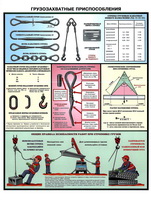 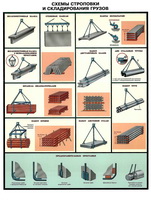 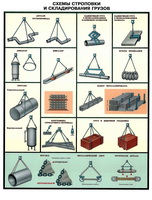 Перемещение груза является одним из наиболее сложных и ответственных мероприятий в процессе производства. На производстве всех видов промышленности наиболее тяжелые грузы перемещают с помощью кранов, однако многие грузы не имеют специальных креплений для транспортировки, поэтому используются промежуточные грузоподъёмные элементы. В качестве таких промежуточных элементов чаще всего выступают стропы.Для строповки предназначенного к подъему груза должны применяться грузовые стропы, соответствующие массе и характеру поднимаемого груза, с учетом числа ветвей и угла их наклона. Строп общего назначения следует подбирать так, чтобы угол между их ветвями не превышал 90°. В зависимости от вида строповки производится перерасчет грузоподъемности строп.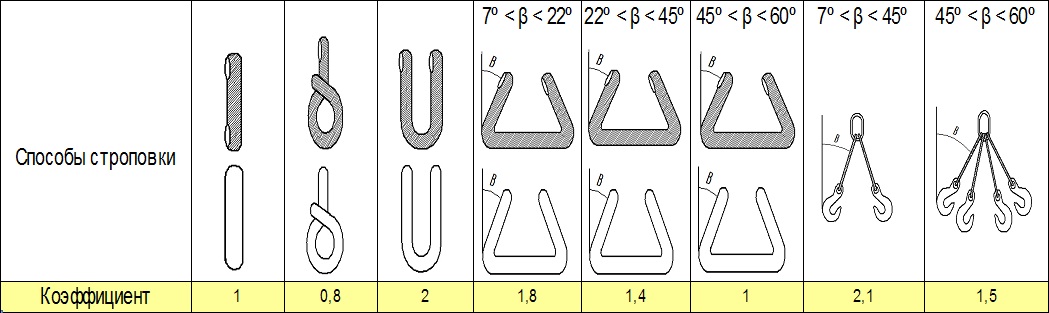 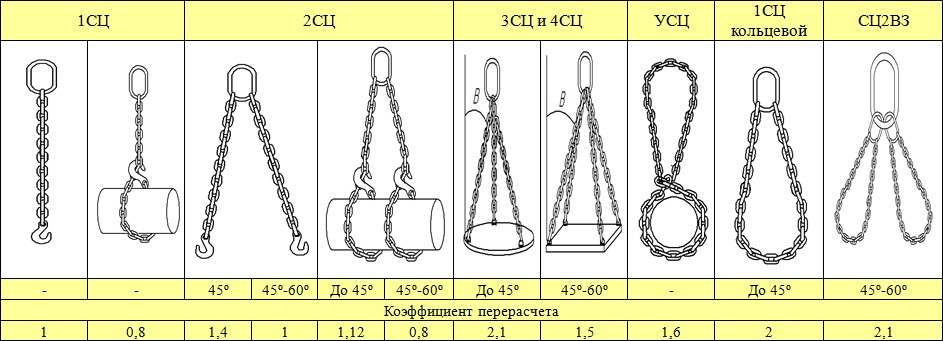 Стальные и железобетонные элементы небольшой массы (прогоны, связи, плиты покрытий, перемычки) поднимают с помощью специальных траверс, допускающих многоярусное расположение монтируемых деталей. Листовые конструкции и мелкие стальные элементы поднимают и транспортируют к рабочему месту с применением захватов и скоб.Для подъема и перемещения пакета труб, круглого проката или бревен применяется способ строповки «на удавку». Для этого продевают в петлю один конец стропа, а другой конец петли надевают на крюк крана таким образом, чтобы при подъеме петля затянулась и прочно удерживала груз на весу. Строповку пачки листового металла также производят универсальным двухпетлевым стропом на «удавку». В свободные петли вставляют крюки двухветвевого стропа и при подъеме их крюками универсальные стропы затягивают пачку металла.Способы строповки различных материалов
   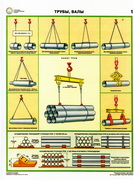 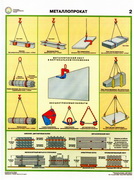 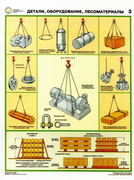 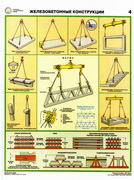 В целях предупреждения падения грузов во время подъема и перемещения их кранами следует соблюдать следующие правила строповки:при обвязке груза стропы должны накладываться без узлов и перекруток. При перемещении грузов, имеющих острые ребра, с помощью канатных стропов между ребрами и канатами следует размещать проставки, предохраняющие последние от повреждений.неиспользованные для зацепки концы многоветвевого стропа должны быть укреплены так, чтобы при перемещении груза краном исключалась возможность задевания этими концами за встречающие на пути предметы.при обвязке грузов цепными стропами не следует допускать изгиба звеньев на ребрах груза.при регулярном использовании канатных стропов для обвязки грузов с закруглениями, радиусы которых составляют менее 10 диаметров каната, рекомендуется снижать допускаемую нагрузку на ветви стропа. При строповке груза с его затяжкой петлей канатного стропа рекомендуется снижать его грузоподъемность на 20%.перемещение грузов со свободной укладкой их на петлевые стропы допускается только при наличии на грузе элементов, надежно предотвращающих его от смещения в продольном направлении.Дополнительный материал:Пособие "Схемы строповки материалов"
Иллюстрированное пособие стропальщика 